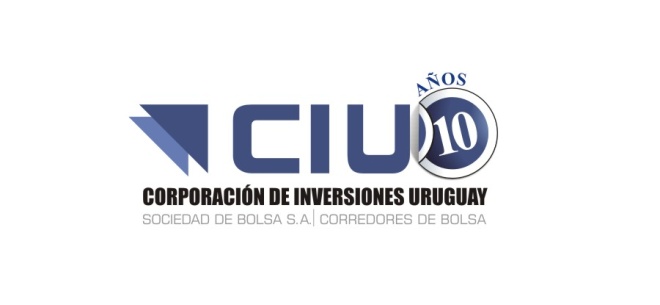 NATIONAL BANK OF GREECE-ADRNBGUS6336437057Fecha de Emisión: 			21 de abril de 2009Fecha de Vencimiento: 		Acción Ordinaria- PerpetuoMoneda de emisión y pago: 		Dólares EstadounidensesDescripción: National Bank of Greece S.A. ofrece servicios de banca minorista y corporativa. Capta depósitos y ofrece préstamos, financiamiento de arriendos, hipotecas, y servicios de inversión y seguros a clientes industriales, comerciales y de consumo. Opera tanto en forma nacional como internacional. Detalles de contacto: Dirección: 86 Aiolou Street, 102 32 Athens, Greece.Teléfono:	30-210-334-1000Sitio Web: www.nbg.gr